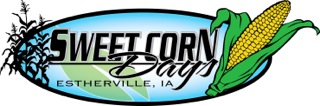 2021 23rd Annual Sweet Corn Days Merchant Market
Featuring arts, crafts, antiques, vendors and more!The Estherville Sweet Corn Days Committee is celebrating our 23rd Annual Sweet Corn Days and this year we will have the Merchant Market on Saturday August 7th from 10am-4pm.  You are invited to have your items viewed by thousands of people!  In addition to Merchant Market, Sweet Corn Days includes many other attractions such as a parade, free sweet corn, inflatable rides, car show, entertainment, kids’ games, live music and much more.We strive to improve our show each year.  We want to ensure the day will be a memorable shopping experience for attendees and a profitable experience for you.  Show Details:Show Date:  	August 7, 2021 - SaturdayLocation:  		1st Avenue North (on south side of the Courthouse in the grass) in Downtown EsthervilleShow Hours:  	10am-4pm. Booth must remain intact until end of show at 4pm.Set-Up Times:	Set up is from 7-9:45am the morning of the event.  You will receive loading instructions with map at a later date.Spaces:  	Booth spaces are 10’ deep and 10’ long.  The cost per booth space is $40 or $30 if you are a member of the Estherville Area Chamber of Commerce.  Spaces will be assigned based on registrations received by July 13th, with payment. Confirmation and location of your booth will be sent to you prior to the event.  Tents are encouraged but not required – it helps define your space – NO STAKES.Tables & Chairs:	You will need to provide your own display racks, tables and chairs.  Electricity:		If needed is $10 (limited spaces – first come, first served).Registration:	Please fill out the attached form.  Deadline is July 13th.  A late fee of $5 will be required for all registrations received after the July 13th deadline.   A confirmation notice, space number, and a map will be mailed or emailed to you prior to the event.Disclaimer:	The vendor fee is non-refundable. No food items may be sold.Questions?	If you have questions, please call the Estherville Area Chamber of Commerce at echamber@gmail.com or 712-362-3541.  Thank you!2021 23rd Annual Sweet Corn Days Merchant MarketARTS-CRAFTS-ANTIQUES-VENDORSCONTRACT AND RESERVATION FORMAUGUST 7, 2021	BUSINESS NAME:  _____________________________________________________________________________________	CRAFTER AND BOOTH ATTENDANTS NAMES:  _______________________________________________________________	____________________________________________________________________________________________________	ADDRESS:  ________________________________	CITY/STATE/ZIP:  __________________________________________	PRIMARY PHONE NUMBER: __________________________	  CELL PHONE NUMBER: _____________________________	EMAIL ADDRESS: ______________________________  WEBSITE:  ____________________________________________IOWA SALES TAX NUMBER:  ____________________________________________________________________________
You must have an Iowa sales tax number (unless you are exempt).  Vendors who need a sales tax permit should call 515-281-3114 or 800-367-3388.  Sales/Use Tax Forms  https://tax.iowa.gov/form-types/sales-and-use-tax	DESCRIPTION OF CRAFT, ART, OR ANTIQUE:  ______________________________________________________________	___________________________________________________________________________________________________	___________________________________________________________________________________________________	RESERVE  ____ BOOTH SPACE(S) Regular Vendor ($40 per space)                 _____BOOTH SPACE(S) Estherville Area Chamber Member ($30 per space)		   ____YES, I WOULD LIKE ELECTRICITY AT A COST OF $10 (limited availability) – you will need extra long
			extension cords for this 		Note: Tables not Included!	TOTAL PAYMENT ENCLOSED _______________________________________________________________________Vendor agrees that the Estherville Area Chamber of Commerce shall not be liable for any loss, theft, personal injury, property damage or other liability arising from the Sweet Corn Days Committee. Fee is non-refundable.   	SIGNATURE______________________________________________________  DATE___________________________	Please verify that you have enclosed the following:Application formCheck or money order for full payment (Payable to Sweet Corn Days)Send to: Estherville Sweet Corn Days Merchant Marketc/o Estherville Area Chamber of Commerce620 1st Avenue SouthEstherville, Iowa 51334